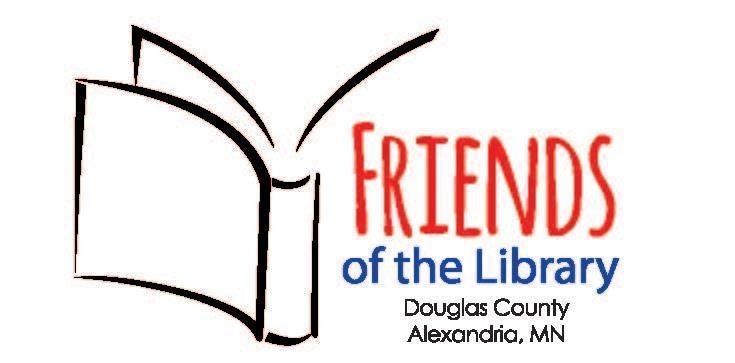 Friends of the Library Book Club2024 Book Discussion Titles and DatesJanuary 22 		Homecoming			Kate MortonFebruary 26 		The Night Watchman 		Louise ErdrichMarch 25		The Children’s Blizzard		Melanie BenjaminApril 22		Verity					Colleen HooverMay 20 		Cilka’s Journey	 		Heather MorrisJune 24		Demon Copperhead 		Barbara KingsolverJuly 22		The Seed Keeper		 	Diane WilsonAugust 26		The First Ladies			Marie BenedictSeptember 23	Sea of Tranquility 			Emily St John MandelOctober 28		Remarkably Bright Creatures 	Shelby Van PeltNovember 25	Plainsong		 		Kent HarufDecember 16	The Stranger in the Lifeboat 	Mitch AlbomDiscussions are held from 6:30-8:00pm in the large meeting room at the library, although there could be times we meet via Zoom due to weather.  Please contact dclfriendsmn@gmail.com for questions. 